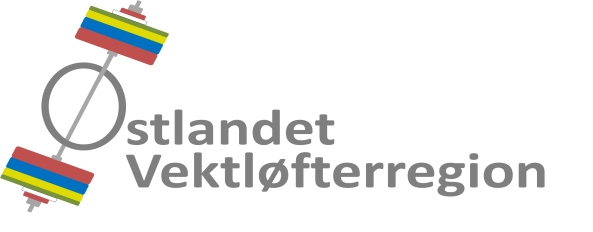 Referat fra styremøte 2017-08Tid		: Tirsdag 08. august 2017, kl.18.00.Sted		: Åsdalsveien 19 B, 1166 Oslo.Til stede	: Hans Martin Arnesen, Johan Thonerud, Celine Mariell Bertheussen.Dessuten	: Hilde Næss.Ikke til stede	: Andreas Nordmo Skauen, Kristin Hagset og Dag Aleksander Klethagen.Referent	: Celine Mariell Bertheussen Styremøtereferat nr. 2017-03 er godkjent via e-post.AVSLUTTEDE SAKER02/17	HANDLINGSPLAN06/17	FORBUNDSTING & SEMINAR 2017VEDTATT VIA INTERNETT12/17	60-ÅRSGAVE TIL IL KRAFTSPORT13/17	HØSTSAMLING PÅ GJØVIKVIDEREFØRTE SAKER01/17	ØKONOMI- Status i forhold til budsjett 2017.Halvårsrapport ble lagt fram og regionen er på riktig vei. - Eventuelle ideer om nye økonomiske tiltak, eller hva regionen bør bruke penger på.Det ble blant annet diskutert muligheter for regionstipend i framtiden.Ansvarlig	: Hans Martin Arnesen.Status		: Videreføres.03/17	KURS 2017- Kurs for trener- og dommerinstruktørerTrener 1 kurs del II og III ble arrangert i Spydeberg, 03-05. & 17-18. juni, med 6 deltakere. Kursholder: Ronny Fevåg.  Ansvar: NVF og Spydeberg Atletene.Egon Vee-Haugen er godkjent av NVF som Trener 1 kursinstruktør.Kurs for dommerkursinstruktører i regionen er lagt til 22-24. september 2017.- Kompetanselørdag - lederkurs / klubblederkonferanse i Oslo.Holdes i Osloidrettens Hus, lørdag 23. september 2017. Lederkurs ved Dietmar Wolf, landslagstrener i NSF. Klubblederkonferanse ved HMA. ANS tar med datamaskin for Powerpoint. Hver klubb kan stille med inntil tre deltakere. Innbydelse og påminnelse er sendt ut.Ansvarlig	: Hans Martin Arnesen.Status		: Videreføres.04/17	SAMLINGER 2017- Høstsamling på Gjøvik, 09-10. september. Invitasjon og påminnelse er sendt ut. - Allaktivitetsdagene i Østfold arrangeres sent på høsten. Vi avventer informasjon fra ØIK.Ansvarlig	: Kristin Hagset.Status		: Videreføres.09/17	MESTERSKAP - 2017:Gjøvik AK tar over RM 2017. Arrangeres 21. oktober 2017. Bekreftet.Spydeberg Atletene er tildelt Lag-NM 2017. Arrangeres 17-18. november 2017.- 2018:Spydeberg At tar ØM 2018, Norges Cup 1, 19-20. januar. Over 70 deltakere, 2 dager. Bekreftet. National T & IL er tildelt RM 5 kamp 2018, Norges cup 2. Arrangeres 09. juni 2018. Må bekreftes.Samtlige klubber er forespurt om å ta RM 2018, Norges Cup 4, 20. oktober 2018. Ansvarlig	: Johan Thonerud.Status		: Videreføres.10/17	HJEMMESIDEN- Problemet med hjemmesiden er i øyeblikket løst, og styret avventer situasjonen videre.Ansvarlig	: Andreas Nordmo SkauenStatus		: Avsluttet11/17	ORGANISERING AV STYRET- Bør styret foreslå å øke antall styremedlemmer fra fem til syv på kommende regionsting?Leder (myndighetskontakt, søknader, rapporter, møter med overordnete org. ledd).Nestleder (dommer- og stevneansvarlig). Kasserer (regnskap, budsjett, inn- og utbetalinger).Sekretær (PR-ansvarlig, referater, artikler og stoff på Facebook, hjemmeside, etc.).Utdanningsansvarlig (kurs og samlinger - samlinger har stadig mer karakter av kurs).Regionstreneransvarlig (koordinering, plan og budsjett for regionstrenerordningen).Systemansvarlig (holde orden på Facebook, web-side, statistikk, etc.).Arbeidsoppgaver og fordeling internt i styret ble diskutert, likeledes eventuell økning av antall styremedlemmer på neste regionsting. Ansvarlig	: Hans Martin Arnesen.Status		: Videreføres
NYE SAKER14/17	TERMINLISTE 2018- Frist for terminliste 2018 til NVF er 01. september 2017. Terminlisten er under arbeid, og klubbene må sende sine forslag til regionen senest torsdag 22. august 2017. Informasjon og påminnelse er sendt til klubbene.Regionen organiserer også dommeroppsett til stevnene. Ansvarlig	: Johan Thonerud.Status		: Videreføres.15/17	REGIONSLEDERSEMINAR I KØBENHAVN- Seminaret holdes 06- 08. oktober 2017, på Copenhagen Island Hotel, København.- Ingen i vårt styre hadde anledning til å delta på regionslederseminaret i København.  Ansvarlig	: Hans Martin Arnesen.Status		: Avsluttet.16/17	LISENS & KONTINGENT – TINGFORSLAG?- LisensDet ble enighet om ikke å foreslå endring i NVFs lisensordning.- StartkontingenterDet ble enighet om å foreslå følgende startkontingenter: Kr 300,- for RM og kr 500,- for NM. Startkontingent for vanlige stevner, kr 150,-, foreslås uendret. Reglene for startkontingent for utøvere som stiller på flere lagfinaler bør endres.JT utarbeider endelige forslag for forbundstinget.  Ansvarlig	: Johan Thonerud.Status		: Videreføres.NESTE MØTE Tid og sted for neste møte bestemmes senere.Ansvarlig	: Hans Martin Arnesen.Status		: Videreføres.